Communiqué de presseDiffusion immédiateJonathan Painchaud présente la chanson Belle infirmièrePremier extrait du nouvel album La tête haute, à paraître le 15 avril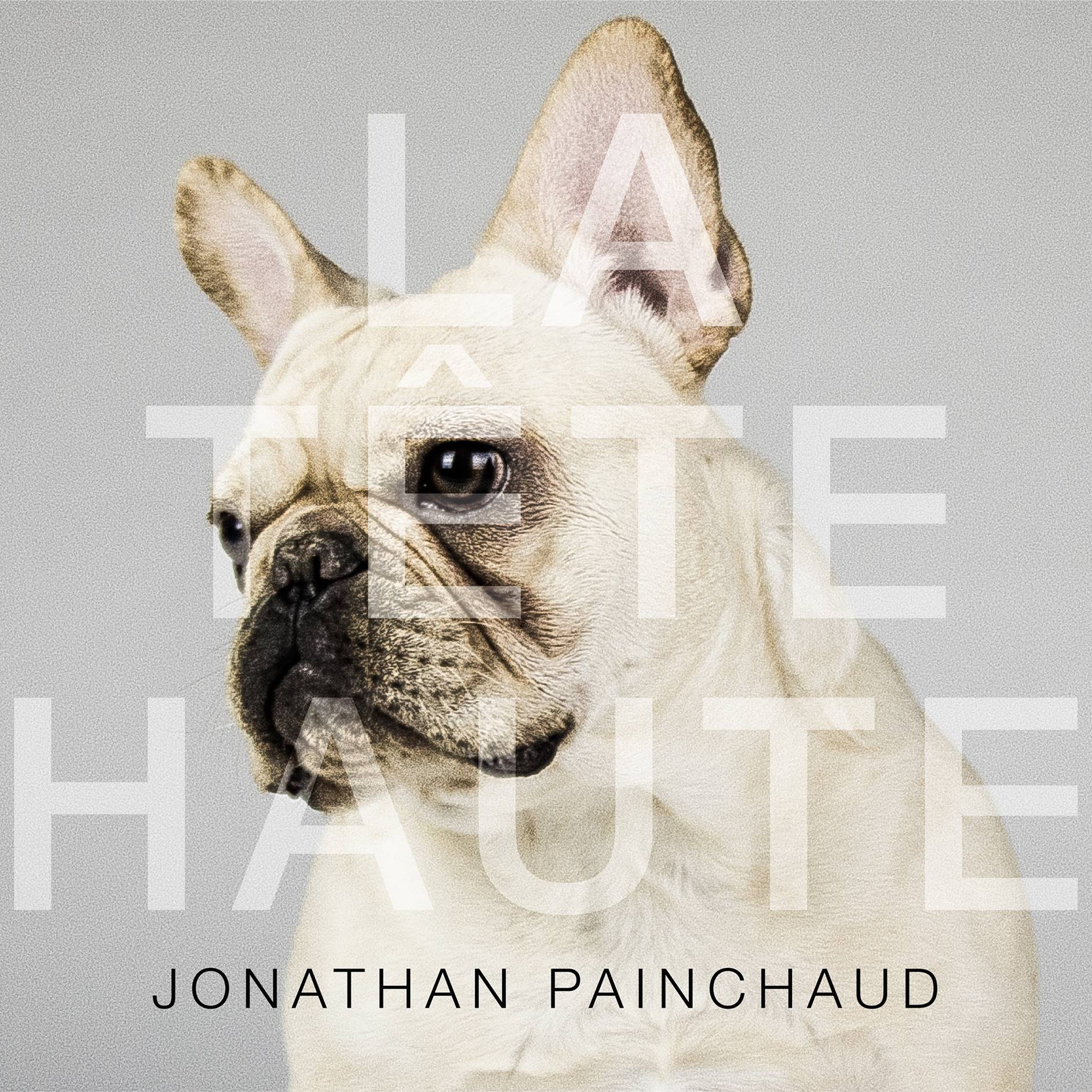 Montréal, le 15 mars 2016 - Chanson au groove irrésistible et insistant, Belle infirmière est le premier extrait du 8ième album de Jonathan Painchaud, La tête haute, à paraître le 15 avril prochain chez L-A be / Sélect.Solidement ancré dans un son qui n’est pas sans rappeler Van Morisson ou encore la grande époque du soul, Belle infirmière est à la fois un hommage à celles qui pratiquent ce métier essentiel et exigeant, ainsi qu’une ode à ces femmes d’exception qui accomplissent l’extraordinaire. Écrit et composé par Jonathan Painchaud et brillamment réalisé pas son frère Éloi, ce premier extrait donne le ton à ce que sera La tête haute, un album qui parle d’amour, de douceur et des anecdotes de la vie quotidienne. Les dates de la tournée 2016-2017 seront annoncées sous peu.Pour écouter l’extrait :  https://soundcloud.com/sixmediamarketing/belle-infirmiere-mix-radioPour informations :  http://jonathanpainchaud.com/https://www.facebook.com/jonathanpainchaud/ - 30 –Relation de presse : SIX media marketing inc. | Simon Fauteux | 514·544·7013|simon@sixmedia.ca |Larissa Souline | larissa@sixmedia.ca  Promotion radio : Torpille | Jean-François Blanchet |450.787.3141| jf@torpille.ca |Marjolaine Morasse |514.528.5674 |marjolaine@torpille.ca  